Special Canteen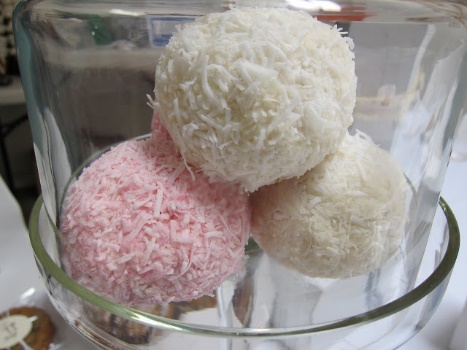 Thursday 26 SeptemberTasty Veg and Egg Muffins with SaladCoconut Snowball Delight Cost for meal deal is $4.00 per servePlease return orders to Gaye by Wednesday 25th September. Thank you.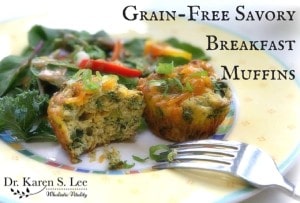 PBL Celebration Disco Last Day of Term 3School Disco will commence at 1pm through until 3pm.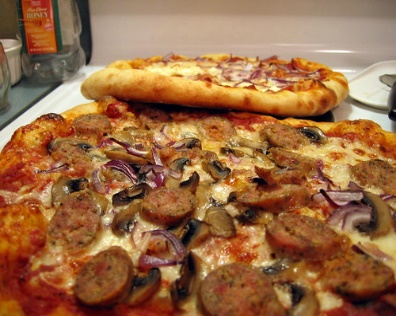  School will provide Pizzas.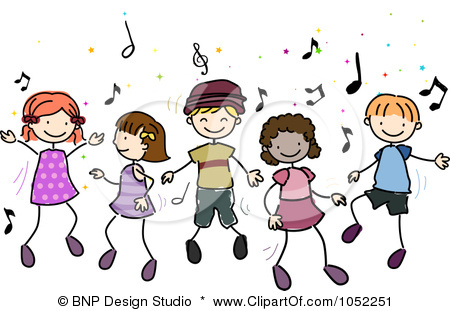 Students please come dressed in your party clothes.   Jiggi Public SpeakingCongratulations to the Ali’i, Quinn, Zac and Jada for braving the nerves and speaking so well on the day.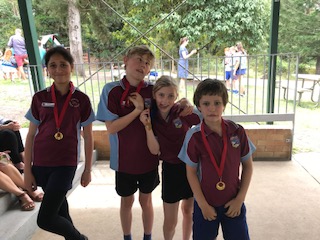 Some of our happy swimming faces 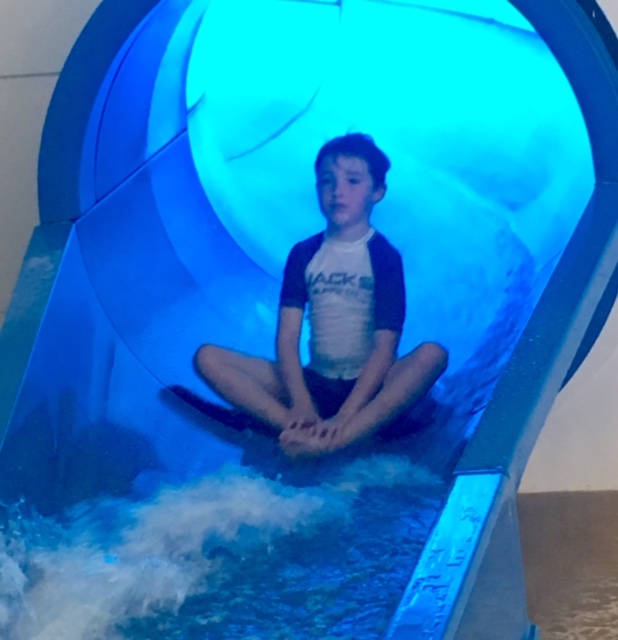 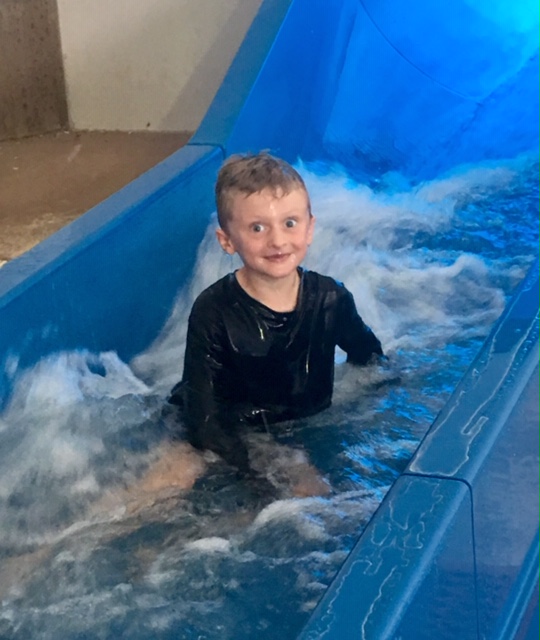 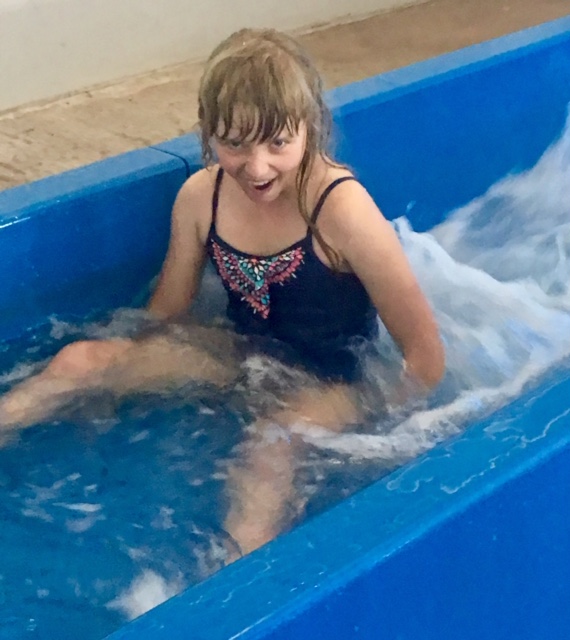 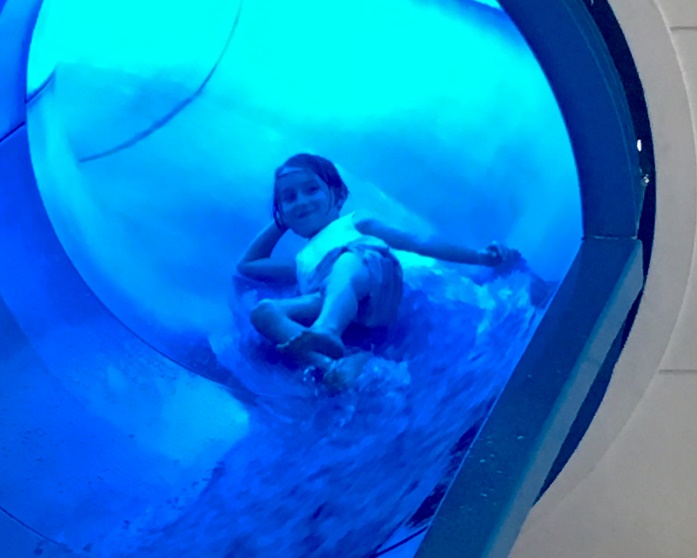 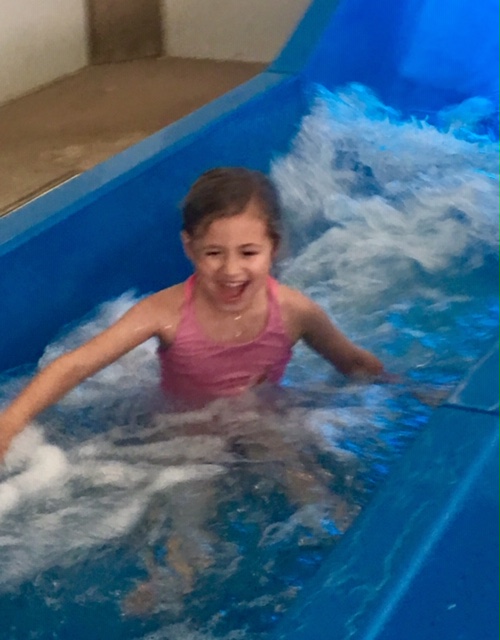 School Garden JudgingCongratulations to our gardeners and helpers. We achieved second place and they commended us on the amount of work we had achieved over the past twelve months.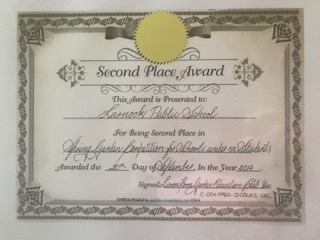 NewsletterNewsletter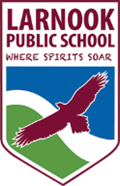   |    |    |    |    |    |  sAs we near the end of Term 3 I reflect on the amazing things that have occurred across the school – Brisbane excursion, Byron Bay excursion, Athletics carnival, Bike month, Recycle education, Officer Presgrave safety talk, Wild Rangers visit, Book Week Celebrations, School Photos, public speaking, garden judging, naplan results, Hanging Rocks Got Talent fundraising and the commencement of the school’s front boundary fence, combined with lots of fun classroom learning. I would like to thank everyone that has assisted us to make this term an amazing one.  Thank you.                                  Wendy. Important DatesWeek 1026th Sept – School Canteen27th Sept – School Disco (PBL reward)Term 4Week 114th Oct – School resumes18th Oct – Lismore ShowWeek 47th Nov – Kindy Orientation commencesWeek 727th Nov – Celebration eveningWeek 1016th to 18th Dec – Intensive swimming at Trinity